Publicado en Donostia -  San Sebastián el 16/12/2020 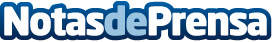 El COEGI impulsa la investigación enfermera con ayudas específicas de 5.000 eurosEl objetivo principal de estas ayudas que el Colegio Oficial de Enfermería de Gipuzkoa lanza por segundo año consecutivo, es favorecer la investigación enfermera como instrumento para mejorar la efectividad, eficiencia y seguridad de los cuidados que la profesión presta a la ciudadanía. Las ayudas se dirigen a enfermeras y enfermeros colegiados en Gipuzkoa y el plazo de presentación de solicitudes finaliza el 18 de eneroDatos de contacto:COEGI Comunicación943223750Nota de prensa publicada en: https://www.notasdeprensa.es/el-coegi-impulsa-la-investigacion-enfermera Categorias: Medicina Finanzas Sociedad País Vasco Investigación Científica http://www.notasdeprensa.es